 Autor: Andrea Tláskalová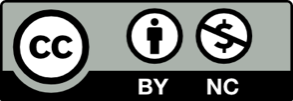 Toto dílo je licencováno pod licencí Creative Commons [CC BY-NC 4.0]. Licenční podmínky navštivte na adrese [https://creativecommons.org/choose/?lang=cs].Video: Sklízecí mlátička neboli kombajnSklízecí mlátička – kombajnSklízecí mlátička se používá ke sklizni obilí. Mlátička odstraňuje z obilí slupky a zbytky rostlin – tomu se říká mlácení.Než se začne sklízet, musí se nejprve zasít…Napiš, jak člověk pečuje o pole a polní rostliny v jednotlivých ročních obdobích:Jaro_______________________________________________________________________________________________________________________________________________________Léto________________________________________________________________________________________________________________________________________________________Podzim________________________________________________________________________________________________________________________________________________________Zima________________________________________________________________________________________________________________________________________________________Popiš podle obrázků, jak probíhá sklizeň obilí.Uveď výhody a nevýhody:1)________________________________ ______________________________________________________________________________________________________Výhody__________________________________________________________________________________________________________________________________Nevýhody________________________________________________________________________________________________________________________________2)________________________________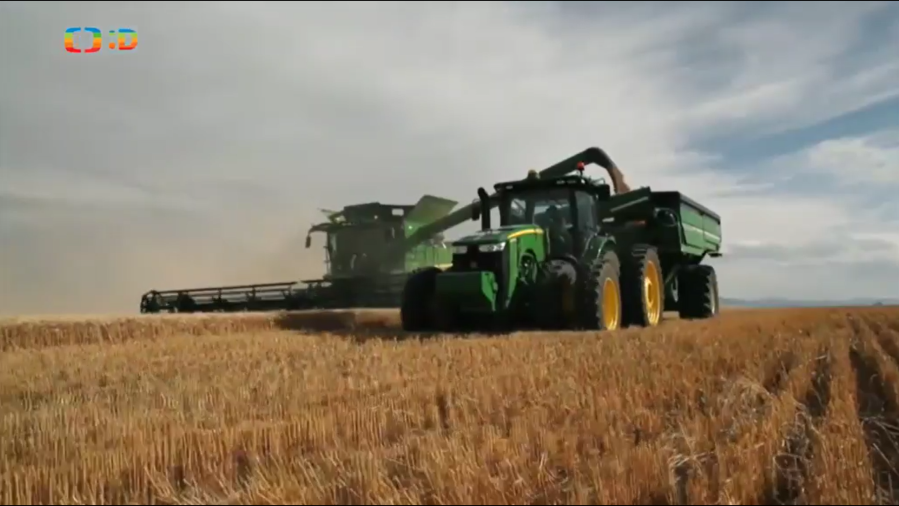 ______________________________________________________________________________________________________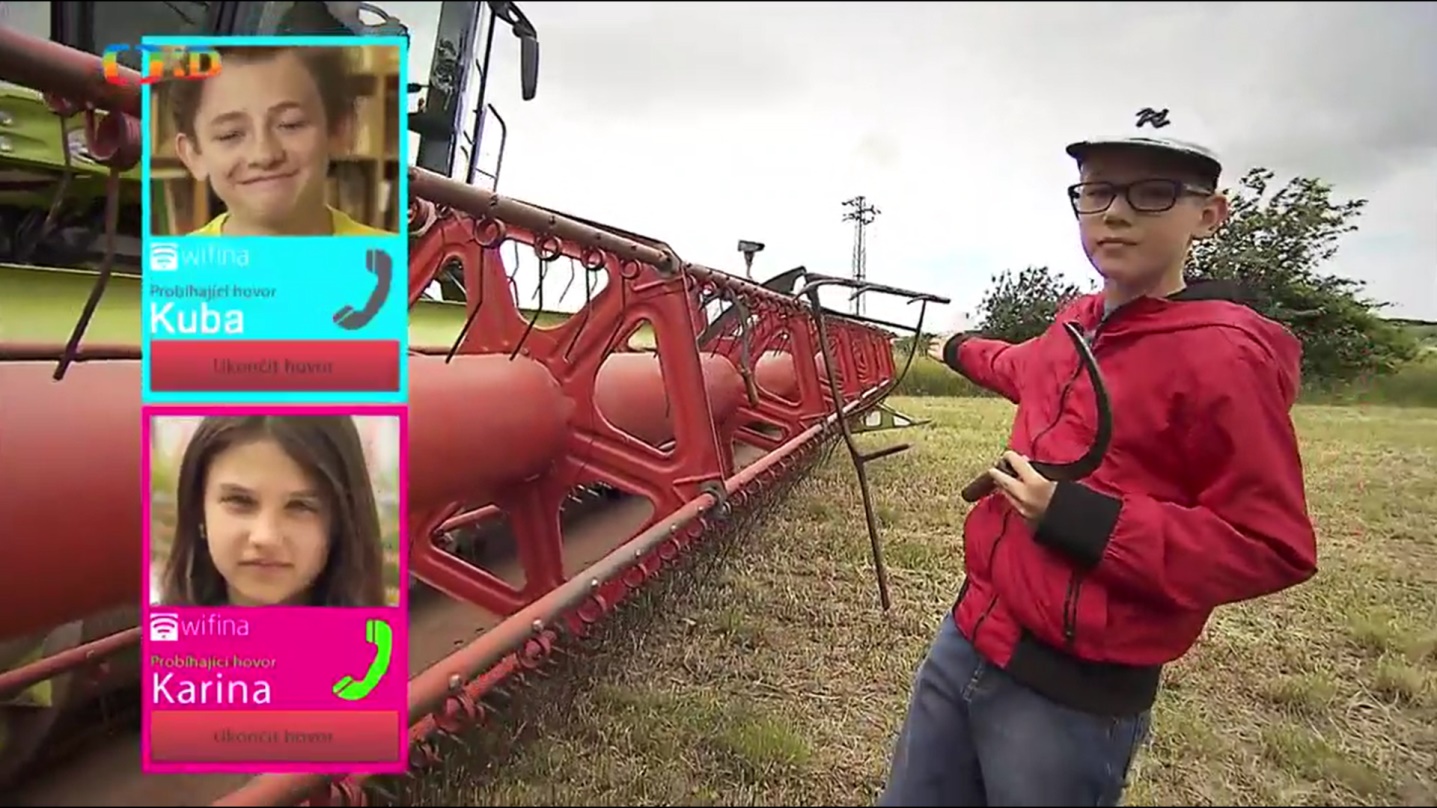 Výhody__________________________________________________________________________________________________________________________________Nevýhody____________________________________________________________